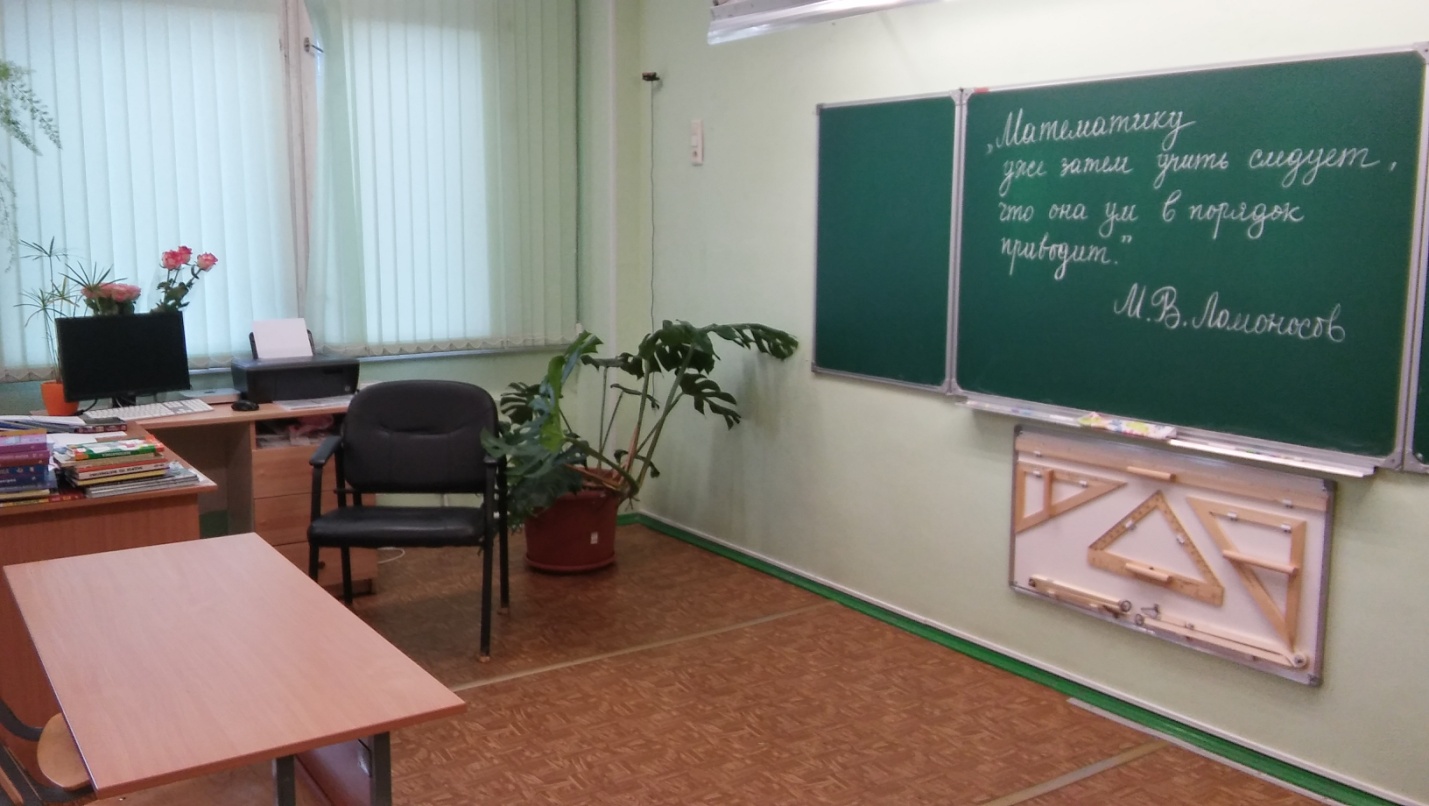 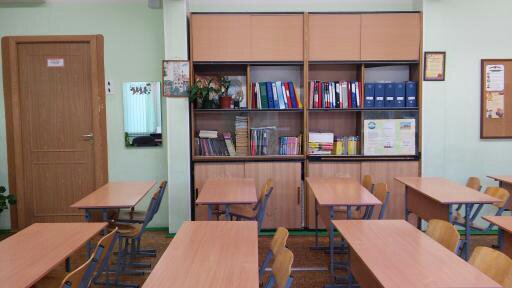 Кабинет  математики  №  45Площадь  кабинета  54,3  м2Оснащение:Персональный  компьютерМФУ Набор  чертёжных  математических  принадлежностей  для  магнитно-маркерных  досокУчебные  таблицы  по  геометрииКомплекты  материалов  для  работы  на  урокеМатериалы  «Решу  ЕГЭ: математикаНабор  моделей  многогранников (выполнены  руками  учащихся)Банк  заданий  для  подготовки  к  ОГЭ,  ЕГЭМягкий  стул 1 шт.Стол  учительский    2 штСтолы  ученические 17  шт.Стулья  34 шт.Стеллаж  для  хранения  материалов  к  урокам Стеллаж  для  хранения  ученических  тетрадейЭлектронно-образовательные  ресурсы:компьютерное  приложение  «Учебный      графопостроитель»презентация: «Закон  больших  чисел» презентация: «Это  удивительное  число  37»презентация: «Золотое  сечение» и др.презентация: «Решение  текстовых  задач  универсальным  способом» и др.Издательства учебной литературыИздательство «БИНОМ. Лаборатория знаний»http://www.lbz.ruИздательство «Вита-Пресс»http://www.vita-press.ruИздательство «Дрофа»http://www.drofa.ruИздательство «Просвещение»http://www.prosv.ruИнформационная поддержка ЕГЭЕдиный государственный экзамен в Санкт-Петербургеhttp://www.ege.spb.ruЖурнал  «Математика в школе»  www.schoolpress.ruЖурнал "Математика"https://mat.1september.ruМетодическая  литература  для  подготовки  к  урокам.Выход  в  локальную  сеть   и  Интернет  имеется.